Publicado en  el 15/12/2016 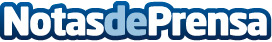 La ubicación, la atención al cliente y la diferenciación de la competencia son tres factores claves para el éxito de las tiendas de ropaEn muchas ocasiones el correcto funcionamiento de las tiendas de ropa depende de la misma manera de estos factores como del producto que se ofreceDatos de contacto:Nota de prensa publicada en: https://www.notasdeprensa.es/una-buena-ubicacion-y-atencion-al-cliente_1 Categorias: Marketing Emprendedores Recursos humanos http://www.notasdeprensa.es